Мы рады видеть Вас на наших мероприятиях!!!В Афише могут быть изменения.Уточняйте информацию о предстоящих мероприятиях в местах их проведения заранее.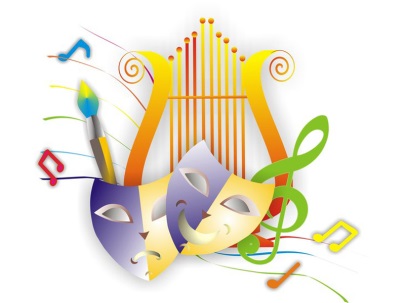 Афиша праздничных мероприятиймуниципальных учреждений культуры с 18 января по 24 января 2021 года Афиша праздничных мероприятиймуниципальных учреждений культуры с 18 января по 24 января 2021 года Афиша праздничных мероприятиймуниципальных учреждений культуры с 18 января по 24 января 2021 года 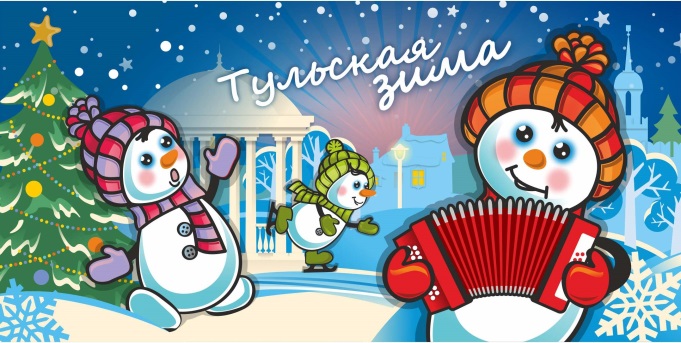 Дата и время проведенияДата и время проведенияНаименование мероприятияНаименование мероприятияМесто проведенияВозрастные ограниченияВозрастные ограниченияВходКонтактные данные, e-mailКонтактные данные, e-mailПонедельник- пятница 10:00–17:00Понедельник- пятница 10:00–17:00Постоянная экспозиция, посвящённая Тульской оборонительной операции 1941 года (экскурсии по экспозиции)Постоянная экспозиция, посвящённая Тульской оборонительной операции 1941 года (экскурсии по экспозиции)Филиал МБУК «ТИАМ» -«Музей обороны Тулы»п. Ленинский, ул. Ленина, д.3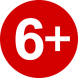 Вход свободный Экскурсионное обслуживание по предварительной договорённости:
-группа от 1 до 10 чел. – 500 руб.
-группа от 10 до 25 чел. – 1000 руб.Тел. 72-65-54Еmail: info@tiam-tula.ruТел. 72-65-54Еmail: info@tiam-tula.ruсреда - воскресенье 10:00–17:00среда - воскресенье 10:00–17:00Постоянная экспозиция в родовой усадьбе выдающегося русского мыслителя, поэта, основоположника русской религиозной философии Алексея Степановича Хомякова (экскурсии по экспозиции и территории усадьбы)Постоянная экспозиция в родовой усадьбе выдающегося русского мыслителя, поэта, основоположника русской религиозной философии Алексея Степановича Хомякова (экскурсии по экспозиции и территории усадьбы)Филиал МБУК «ТИАМ» -«Усадьба А.С. Хомякова»(г. Тула, Ленинский район,п. Октябрьский, д.1)Входные билеты:
Взрослые - 50 рублей
Школьники, студенты,пенсионеры -25 рублейТел. 72-67-41Еmail: info@tiam-tula.ruТел. 72-67-41Еmail: info@tiam-tula.ruсреда — суббота10:00–19:00воскресенье11:00–19:00среда — суббота10:00–19:00воскресенье11:00–19:00Постоянная экспозиция «Старая тульская аптека»Постоянная экспозиция «Старая тульская аптека»МБУК «Тульский историко-архитектурный музей»г. Тула, пр. Ленина, 27, первый этажВзрослые - 100 рублей;школьники, студенты,пенсионеры - 50 рублей.Тел. 31-26-61Еmail: info@tiam-tula.ruТел. 31-26-61Еmail: info@tiam-tula.ru13 ноября 2020 – 24 января 2021Время работы:среда — суббота10:00–19:00воскресенье11:00–19:0013 ноября 2020 – 24 января 2021Время работы:среда — суббота10:00–19:00воскресенье11:00–19:00Выставка «Признаки жизни» - работы тульских художников-графиков А. Аганесова, Е. Лузгиной, С. Кошелевой, М. Головкиной)Выставка «Признаки жизни» - работы тульских художников-графиков А. Аганесова, Е. Лузгиной, С. Кошелевой, М. Головкиной)МБУК «Тульский историко-архитектурный музей»г. Тула, пр. Ленина, 27, второй этаж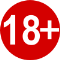 Взрослые - 100 рублей;школьники, студенты,пенсионеры - 50 рублей.Тел. 70-40-58Еmail: info@tiam-tula.ruТел. 70-40-58Еmail: info@tiam-tula.ruВ постоянном доступеВ постоянном доступеВиртуальная выставка"9 га. Тула в поисках центра"Виртуальная выставка"9 га. Тула в поисках центра"https://tiam-tula.ru/portfolio_page/9ga-tula-v-poiskax-centra/-Тел. 70-40-58Еmail: info@tiam-tula.ruТел. 70-40-58Еmail: info@tiam-tula.ruВ постоянном доступеВ постоянном доступеВиртуальная выставка к 20-летию музея "Тульский некрополь"Виртуальная выставка к 20-летию музея "Тульский некрополь"http://necro_tula.tilda.ws-         Тел. 70-40-58Еmail: info@tiam-tula.ru         Тел. 70-40-58Еmail: info@tiam-tula.ruВ постоянном доступеВ постоянном доступеВиртуальная выставка "Надпись на фасаде"Виртуальная выставка "Надпись на фасаде"https://tiam-tula.ru/wp-content/uploads/2016/12/dombrovsky.pdf-Тел. 70-40-58Еmail: info@tiam-tula.ruТел. 70-40-58Еmail: info@tiam-tula.ruВ постоянном доступеВ постоянном доступеВиртуальный выставочный проект «История семьи в двух домахВиртуальный выставочный проект «История семьи в двух домахhttps://tiam-tula.ru/portfolio_page/istoriya-semi-v-dvux-domax/-Тел. 70-40-58Еmail: info@tiam-tula.ruТел. 70-40-58Еmail: info@tiam-tula.ruВ постоянном доступеВ постоянном доступеВиртуальный выставочный проект «75»Виртуальный выставочный проект «75»https://tiam-tula.ru/portfolio_page/75/-Тел. 70-40-58Еmail: info@tiam-tula.ruТел. 70-40-58Еmail: info@tiam-tula.ruЕженедельные публикации на страницах музея в социальных сетях Facebook, ВКонтакте, Instagram, посвящённые музейным предметам, размещённым в постоянной экспозиции «Старая тульская аптека»Еженедельные публикации на страницах музея в социальных сетях Facebook, ВКонтакте, Instagram, посвящённые музейным предметам, размещённым в постоянной экспозиции «Старая тульская аптека»Виртуальный выставочный проект «Аптека 150 лет назад»Виртуальный выставочный проект «Аптека 150 лет назад»https://vk.com/tiamuseum https://www.facebook.com/tiamuseum https://www.instagram.com/tiamuseum/-Тел. 70-40-58Еmail: info@tiam-tula.ruТел. 70-40-58Еmail: info@tiam-tula.ruВ постоянном доступеВ постоянном доступеВиртуальный выставочный проект «Тульские кремли. 500»Виртуальный выставочный проект «Тульские кремли. 500»https://tiam-tula.ru/tulskie-kremli-500/-Тел. 72-65-54Еmail: info@tiam-tula.ruТел. 72-65-54Еmail: info@tiam-tula.ruВ постоянном доступеВ постоянном доступеВиртуальный  выставочный проект «Будни +»Виртуальный  выставочный проект «Будни +»https://tiam-tula.ru/budni-web/-Тел. 72-67-41Еmail: info@tiam-tula.ruТел. 72-67-41Еmail: info@tiam-tula.ru18 - 25 января2021 года09.00-17.0018 - 25 января2021 года09.00-17.00Выставка детских рисунков«Эх, зимушка-зима»Выставка детских рисунков«Эх, зимушка-зима»МБУК «Культурно-досуговое объединение»филиал «Концертный зал «Орион»п. Ленинский, ул. Ленина, д.1Вход свободныйТел:72-60-96Еmail:tula-mbuk_kdo@tularegion.orgТел:72-60-96Еmail:tula-mbuk_kdo@tularegion.org18 января 2021 года15:0018 января 2021 года15:00Литературная композиция«Нужное, доброе, вечное»(к 130-летию со дня рожденияО. Мандельштама)Литературная композиция«Нужное, доброе, вечное»(к 130-летию со дня рожденияО. Мандельштама)Библиотечно-информационный комплексvk.com/public196941062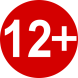 -Тел.: 55-49-47Email:tbs_bik@tularegion.orgТел.: 55-49-47Email:tbs_bik@tularegion.org18 января 2021 года 17.0018 января 2021 года 17.00Мастер-класспанно из бросового материала «Снегири»в рамках  Дня творчества и вдохновения и проекта «Мастерская»Мастер-класспанно из бросового материала «Снегири»в рамках  Дня творчества и вдохновения и проекта «Мастерская»МБУК «Культурно-досуговое объединение»Филиал «Барсуковский»п. Барсуки,ул. Советская, д.16аВход свободныйТел:77-32-92Еmail:tula-mbuk_kdo@tularegion.orgТел:77-32-92Еmail:tula-mbuk_kdo@tularegion.org18 января2021года19.0018 января2021года19.00Открытое танцевальноепространство«Движение — этожизнь: стретчинг и его разновидности»в рамках проекта «В движении»Открытое танцевальноепространство«Движение — этожизнь: стретчинг и его разновидности»в рамках проекта «В движении»МБУК «Культурно-досуговое объединение»Отдел «Иншинский»п. Иншинский, д.22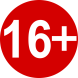 ВходсвободныйТел:72-25-03Еmail:tula-mbuk_kdo@tularegion.orgТел:72-25-03Еmail:tula-mbuk_kdo@tularegion.org19 января2021 года10.0019 января2021 года10.00Аудио сказка«Гуси-лебеди»в рамках проекта «Все свои»Аудио сказка«Гуси-лебеди»в рамках проекта «Все свои»Филиал «Федоровский»https://vk.com/id409852670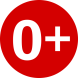 Вход свободныйТел:77-49-18Еmail:tula-mbuk_kdo@tularegion.orgТел:77-49-18Еmail:tula-mbuk_kdo@tularegion.org19 января2021 года18.0019 января2021 года18.00Музыкальная завалинка«Гуляй на святки без оглядки»в рамках проекта«Бодрость и радость»Музыкальная завалинка«Гуляй на святки без оглядки»в рамках проекта«Бодрость и радость»МБУК «Культурно-досуговое объединение»филиал «Шатский»п. Шатск,ул. Садовая, д.1-аВход свободныйТел:77-32-54Еmail:tula-mbuk_kdo@tularegion.orgТел:77-32-54Еmail:tula-mbuk_kdo@tularegion.org20 января 2021 года13:3020 января 2021 года13:30Познавательное чтение«По страницам великих открытий»Познавательное чтение«По страницам великих открытий»Городская библиотека №22(г. Тула, ул. Бондаренко, д. 11)Вход свободныйТел.: 48-56-76
Email: tbs_bibl22@tularegion.orgТел.: 48-56-76
Email: tbs_bibl22@tularegion.org20 января 2021 года 14.0020 января 2021 года 14.00Творческая мастерская«Подушка-узел»в рамках проекта «Мастерская»Творческая мастерская«Подушка-узел»в рамках проекта «Мастерская»отдел «Торховский»https://vk.com/kdo_torxovo-Тел:77-33-15Еmail:tula-mbuk_kdo@tularegion.orgТел:77-33-15Еmail:tula-mbuk_kdo@tularegion.org20 января2021 года14.0020 января2021 года14.00Игровая программа«Крещенские забавы»в рамках проекта «Расти! Играй!»Игровая программа«Крещенские забавы»в рамках проекта «Расти! Играй!»МБУК «Культурно-досуговое объединение»отдел «Рождественский»п. Рождественский,ул. 40 лет Октября, д. 1Вход свободныйТел:77-33-30Еmail:tula-mbuk_kdo@tularegion.orgТел:77-33-30Еmail:tula-mbuk_kdo@tularegion.org21 января 2021 года11:0021 января 2021 года11:00Литературный час«Сказки Гофмана»(к 245-летию со дня рожденияЭ. Гофмана)Литературный час«Сказки Гофмана»(к 245-летию со дня рожденияЭ. Гофмана)Рождественскаясельская библиотека(г. Тула, пос. Рождественский,ул. Федорова, д.5а)Вход свободныйEmail:tbs_rozhdestvenskijsbf@tularegion.orgEmail:tbs_rozhdestvenskijsbf@tularegion.org21 января 2021 года16.0021 января 2021 года16.00Игровая детская программа«Вместе веселее»в рамках проекта «Расти! Играй!»Игровая детская программа«Вместе веселее»в рамках проекта «Расти! Играй!»МБУК «Культурно-досуговое объединение»филиал «Концертный зал «Орион»отдел «Обидимский»п. Обидимоул. Школьная д.4Вход свободныйТел:72-02-15Еmail:tula-mbuk_kdo@tularegion.orgТел:72-02-15Еmail:tula-mbuk_kdo@tularegion.org21 января 2020 года 16.0021 января 2020 года 16.00Мастер-класспо рисованию«Зимний пейзаж»Мастер-класспо рисованию«Зимний пейзаж»МБУК «Культурно-досуговое объединение»отдел «Ильинский»п. Ильинка,ул. Центральная, д. 19А, корп.1Вход свободныйТел:77-33-16Еmail:tula-mbuk_kdo@tularegion.orgТел:77-33-16Еmail:tula-mbuk_kdo@tularegion.org21января 2021 года19:0021января 2021 года19:00Спектакль «Поднять занавес»Спектакль «Поднять занавес»МАУК «Театрально-концертный центр» г. Тула, пр-т Ленина,85, к. 1250-400Тел:71-67-68,71-67-33Email: info@teatrtula.ruТел:71-67-68,71-67-33Email: info@teatrtula.ru21 января    2021 года 20.0021 января    2021 года 20.00Товарищеская встречапо волейболув рамках проекта «В движении»Товарищеская встречапо волейболув рамках проекта «В движении»МБУК «Культурно-досуговое объединение»отдел «Барсуковский»п. Барсуки, ул. Ленина, д.12Вход свободныйТел:77-32-92Еmail:tula-mbuk_kdo@tularegion.orgТел:77-32-92Еmail:tula-mbuk_kdo@tularegion.org22 января –28 февраля 2021 годаВремя работы:среда — суббота10:00–19:00воскресенье11:00–19:0022 января –28 февраля 2021 годаВремя работы:среда — суббота10:00–19:00воскресенье11:00–19:00Выставка «Золотая пчела 14. (Не)реально»Выставка «Золотая пчела 14. (Не)реально»МБУК «Тульский историко-архитектурный музей»г. Тула, пр. Ленина, 25В день открытия 22 января – бесплатно, по предварительной регистрацииВзрослые - 100 рублей;школьники, студенты,пенсионеры - 50 рублей.        Тел. 70-40-58Еmail: info@tiam-tula.ru        Тел. 70-40-58Еmail: info@tiam-tula.ru22 января 2021 года12:0022 января 2021 года12:00Литературное приключение«В поисках золотого ключика»(к 85-летию написания сказки «Золотой ключик или приключения Буратино»)Литературное приключение«В поисках золотого ключика»(к 85-летию написания сказки «Золотой ключик или приключения Буратино»)Модельная библиотека №8(г. Тула, пос. Косая Гора,ул. Гагарина, 7)Клуб «Библионик»Вход свободныйТел.: 23-03-75Email: tbs_bibl8@tularegion.orgТел.: 23-03-75Email: tbs_bibl8@tularegion.org22 января 2021 года12.0022 января 2021 года12.00Мастерская «Волшебные ручки» для детей.Мастерская «Волшебные ручки» для детей.МАУК «Культурно-досуговая система»ОП «Центр культуры и досуга»г. Тула, ул. Металлургов,22Вход свободныйТел:55-04-42Еmail:gkzmuk@tularegion.orgТел:55-04-42Еmail:gkzmuk@tularegion.org22 января 2021 года13:0022 января 2021 года13:00Игра-фантазия«Играем в рифмы»(к 75 летию со дня рождения поэта Михаила Яснова)Игра-фантазия«Играем в рифмы»(к 75 летию со дня рождения поэта Михаила Яснова)Городская библиотека №19(г. Тула, п. Хомяково,ул. Березовская, д. 2)Вход свободныйТел: 43-62-88Email: tbs_bibl19@tularegion.orgТел: 43-62-88Email: tbs_bibl19@tularegion.org22 января 2021 года 14.0022 января 2021 года 14.00Арт-лаборатория«Игрушка-ловушка»в рамках проекта «Мастерская»Арт-лаборатория«Игрушка-ловушка»в рамках проекта «Мастерская»МБУК «Культурно-досуговое объединение»отдел «Торховский»п. Торхово,ул. Центральная, д. 24ВходограниченТел:77-33-15Еmail:tula-mbuk_kdo@tularegion.orgТел:77-33-15Еmail:tula-mbuk_kdo@tularegion.org22 января 2021 года15:0022 января 2021 года15:00Развлекательный час«Пришли святки: гадания да колядки»Развлекательный час«Пришли святки: гадания да колядки»Городская библиотека № 16(г. Тула, п. Менделеевский,ул. Ленина, д. 18)Вход свободныйТел.: 33-00-70Email.: tbs_bibl16@tularegion.orgТел.: 33-00-70Email.: tbs_bibl16@tularegion.org22 января 2021 года16:0022 января 2021 года16:00Чтение вслух«И оживают сказочные сны»(к 245-летию со дня рожденияЭ. Гофмана)Чтение вслух«И оживают сказочные сны»(к 245-летию со дня рожденияЭ. Гофмана)Богучаровский библиотечный пунктvk.com/id425004661—Тел: 72-67-74Email: tbs_bogucharovskijbp@tularegion.orgТел: 72-67-74Email: tbs_bogucharovskijbp@tularegion.org22 января 2021года16.0022 января 2021года16.00Игровая программа«Весёлые затеи»в рамках проекта «Расти! Играй!»Игровая программа«Весёлые затеи»в рамках проекта «Расти! Играй!»МБУК «Культурно – досуговое объединение»Отдел «Зайцевский»ул. Новая, д.1Вход по предварительной  записиТел:72-43-24Еmail:tula-mbuk_kdo@tularegion.orgТел:72-43-24Еmail:tula-mbuk_kdo@tularegion.org22 января 2021 года 17.3022 января 2021 года 17.30Развлекательно-игровая программа                           «День эскимо: праздник со вкусом»в рамках Дня рождения эскимо и проекта «Расти! Играй!»Развлекательно-игровая программа                           «День эскимо: праздник со вкусом»в рамках Дня рождения эскимо и проекта «Расти! Играй!»МБУК «Культурно-досуговое объединение»отдел «Хрущевский»с. Хрущево, ул. Шкляра, д.1аВход свободныйТел:77-32-92Еmail:tula-mbuk_kdo@tularegion.orgТел:77-32-92Еmail:tula-mbuk_kdo@tularegion.org22 января2021 года18.0022 января2021 года18.00Диско – брейк«Перетанцуй меня»в рамках проекта «Расти! Играй!»Диско – брейк«Перетанцуй меня»в рамках проекта «Расти! Играй!»МБУК «Культурно-досуговое объединение»Филиал «Богучаровский»п. Октябрьский д.113Вход свободныйТел:72-68-34Еmail:tula-mbuk_kdo@tularegion.orgТел:72-68-34Еmail:tula-mbuk_kdo@tularegion.org22 января2021 года19.0022 января2021 года19.00Диско – брейк«Зажигай»в рамках проекта «Все свои»Диско – брейк«Зажигай»в рамках проекта «Все свои»МБУК «Культурно-досуговое объединение»Филиал «Богучаровский»п. Октябрьский д. 113Вход свободныйТел:72-68-34Еmail:tula-mbuk_kdo@tularegion.orgТел:72-68-34Еmail:tula-mbuk_kdo@tularegion.org22 января 2021 года 20.0022 января 2021 года 20.00Товарищеская встречапо баскетболув рамках проекта «В движении»Товарищеская встречапо баскетболув рамках проекта «В движении»МБУК «Культурно-досуговое объединение»отдел «Барсуковский»п. Барсуки, ул. Ленина, д.12Вход свободныйТел:77-32-92Еmail:tula-mbuk_kdo@tularegion.orgТел:77-32-92Еmail:tula-mbuk_kdo@tularegion.org22 января2021 года18.0022 января2021 года18.00Отчётный концертвокального ансамбля «Плехановский сувенир»(руководитель Таубина Е.А. )«Январским вечером»Отчётный концертвокального ансамбля «Плехановский сувенир»(руководитель Таубина Е.А. )«Январским вечером»МБУК «Культурно - досуговое объединение»филиал «Плехановский»п. Плеханово,ул. Заводская, д.17а(зрительный зал)Вход свободныйТел:75-22-29Еmail:tula-mbuk_kdo@tularegion.orgТел:75-22-29Еmail:tula-mbuk_kdo@tularegion.org23 января2021 года11.0023 января2021 года11.00Мастерская для родителей и детей«квАРТира»в рамках проекта «Мастерская»Мастерская для родителей и детей«квАРТира»в рамках проекта «Мастерская»МБУК «Культурно - досуговое объединение»филиал «Культурно-спортивный комплекс»п. Ленинский, ул. Гагарина, д. 9Вход свободныйТел:77-32-54Еmail:tula-mbuk_kdo@tularegion.orgТел:77-32-54Еmail:tula-mbuk_kdo@tularegion.org23января 2021 года11:0023января 2021 года11:00Спектакль «Вверх тормашками»Спектакль «Вверх тормашками»МАУК «Театрально-концертный центр» г. Тула, пр-т Ленина,85, к. 1150-300Тел:71-67-68,71-67-33Email: info@teatrtula.ruТел:71-67-68,71-67-33Email: info@teatrtula.ru23 января2021 года12.0023 января2021 года12.00Новогодняя викторина«Загадки матушки зимы»в рамках проекта «Расти! Играй!»Новогодняя викторина«Загадки матушки зимы»в рамках проекта «Расти! Играй!»МБУК «Культурно-досуговое объединение»отдел «Коптевский»д. Коптево, д. 75Вход свободныйТел:77-33-29Еmail:tula-mbuk_kdo@tularegion.orgТел:77-33-29Еmail:tula-mbuk_kdo@tularegion.org23 января 2021 года12:0023 января 2021 года12:00Познавательный час «Волшебство Э. Гофмана»(к 245- летию со дня рожденияЭ. Гофмана)Познавательный час «Волшебство Э. Гофмана»(к 245- летию со дня рожденияЭ. Гофмана)Ильинскийбиблиотечный пункт(Тульская область, Ленинский район, п. Ильинка,ул. Центральная д. 19а)Вход свободныйEmail:tbs_ilinskijbp@tularegion.orgEmail:tbs_ilinskijbp@tularegion.org23 января 2021 года12:0023 января 2021 года12:00Выставка одной книги «Щелкунчик и Мышиный король» (к 245- летию со дня рожденияЭ. Гофмана к 205- летию написания книги и к)Выставка одной книги «Щелкунчик и Мышиный король» (к 245- летию со дня рожденияЭ. Гофмана к 205- летию написания книги и к)Ильинскийбиблиотечный пункт(Тульская область, Ленинский район, п. Ильинка,ул. Центральная д. 19а)Вход свободныйEmail:tbs_ilinskijbp@tularegion.orgEmail:tbs_ilinskijbp@tularegion.org23 января 2021 года 12.0023 января 2021 года 12.00Игровая программа«Веселый сугроб»в рамках проекта «Расти! Играй!»Игровая программа«Веселый сугроб»в рамках проекта «Расти! Играй!»МБУК «Культурно - досуговое объединение»отдел «Сергиевский»п. Сергиевский,ул. Центральная, д.18Вход свободныйТел:77-33-16Еmail:tula-mbuk_kdo@tularegion.orgТел:77-33-16Еmail:tula-mbuk_kdo@tularegion.org23 января2021 года13.0023 января2021 года13.00День студента или Татьянин деньРазвлекательная программа для взрослых«Угадай мелодию»в рамках проекта «Все свои»День студента или Татьянин деньРазвлекательная программа для взрослых«Угадай мелодию»в рамках проекта «Все свои»МБУК «Культурно-досуговое объединение»филиал «Концертный зал «Орион»п. Ленинский, ул. Ленина, д.1Вход свободныйТел:72-60-96Еmail:tula-mbuk_kdo@tularegion.orgТел:72-60-96Еmail:tula-mbuk_kdo@tularegion.org23 января2021 года13.0023 января2021 года13.00Кафе-караоке«Новогоднее путешествиев страну музыки»в рамках проекта «Расти! Играй!»Кафе-караоке«Новогоднее путешествиев страну музыки»в рамках проекта «Расти! Играй!»МБУК «Культурно-досуговое объединение»отдел «Архангельский»с. Архангельскоеул. Промышленная, д. 2Вход свободныйТел:77-33-13Еmail:tula-mbuk_kdo@tularegion.orgТел:77-33-13Еmail:tula-mbuk_kdo@tularegion.org23 января 2021года14.0023 января 2021года14.00Арт-галерея«Зимняя фантазия»в рамках проекта «Мастерская»Арт-галерея«Зимняя фантазия»в рамках проекта «Мастерская»МБУК «Культурно-досуговое объединение»Отдел «Михалковский»п. Михалково,ул. Карбышева д. 20 аВходсвободныйТел:50-86-63Еmail:tula-mbuk_kdo@tularegion.orgТел:50-86-63Еmail:tula-mbuk_kdo@tularegion.org23 января2021 года14.0023 января2021 года14.00Творческая мастерская«Зимние пейзажи»в рамках проекта«Мастерская»Творческая мастерская«Зимние пейзажи»в рамках проекта«Мастерская»МБУК «Культурно-досуговое объединение»Филиал «Богучаровский»п. Октябрьский д.113Вход свободныйТел:72-68-34Еmail:tula-mbuk_kdo@tularegion.orgТел:72-68-34Еmail:tula-mbuk_kdo@tularegion.org23 января 2020 года 15.0023 января 2020 года 15.00Литературная игровая программа«Сказки Шарля Перро»Литературная игровая программа«Сказки Шарля Перро»МБУК «Культурно-досуговое объединение»филиал «Прилепский»п. Прилепы, ул. Буденного, д. 9Вход свободныйТел:77-33-16Еmail:tula-mbuk_kdo@tularegion.orgТел:77-33-16Еmail:tula-mbuk_kdo@tularegion.org23 января 2021 года15:0023 января 2021 года15:00Литературно-музыкальная композицияКлуб «Сердечность встреч»Литературно-музыкальная композицияКлуб «Сердечность встреч»Городская библиотека №6(г. Тула, ул. Серебровская, д. 26)Вход свободныйТел.: 55-99-11Email:tbs_bibl6@tularegion.orgТел.: 55-99-11Email:tbs_bibl6@tularegion.org23 января 2021 года 17.3023 января 2021 года 17.30Мастер – класс «Диско танец»в рамках проекта «В движении»Мастер – класс «Диско танец»в рамках проекта «В движении»МБУК «Культурно - досуговое объединение»отдел «Крутенский»д. Крутое, д.6аВход свободныйТел:77-33-16Еmail:tula-mbuk_kdo@tularegion.orgТел:77-33-16Еmail:tula-mbuk_kdo@tularegion.org24 января 2021 года19:0024 января 2021 года19:00Спектакль «Про Федота-стрельца, удалого молодца»Спектакль «Про Федота-стрельца, удалого молодца»МАУК «Театрально-концертный центр» г. Тула, пр-т Ленина,85, к. 1250-400Тел:71-67-68,71-67-33Email: info@teatrtula.ruТел:71-67-68,71-67-33Email: info@teatrtula.ru24 января2021 года12.0024 января2021 года12.00Видеоролик«Вместе теплее»в рамках проекта «Все свои»Видеоролик«Вместе теплее»в рамках проекта «Все свои»филиал «Шатский»https://vk.com/kdolenВход свободныйТел:77-32-54Еmail:tula-mbuk_kdo@tularegion.orgТел:77-32-54Еmail:tula-mbuk_kdo@tularegion.org24 января 2021 года17:0024 января 2021 года17:00Концерт джаз-группы «Билет на М.А.Р.С.»Концерт джаз-группы «Билет на М.А.Р.С.»МАУК «Театрально-концертный центр» г. Тула, пр-т Ленина,85, к. 1200Тел:71-67-68,71-67-33Email: info@teatrtula.ruТел:71-67-68,71-67-33Email: info@teatrtula.ru